立会川緑道整備工事（２工区）について１．主　旨「水とみどりの基本計画･行動計画」に基づき、水とみどりのネットワークの充実を図るため植栽を一新し、明るく開かれた緑道にするとともに自転車通路を設け、歩行者と自転車を分離し、安全に利用できるよう整備する。また、緊急時に、緊急車両が通行できるような広い空間を整備する。２．位　置　図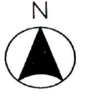 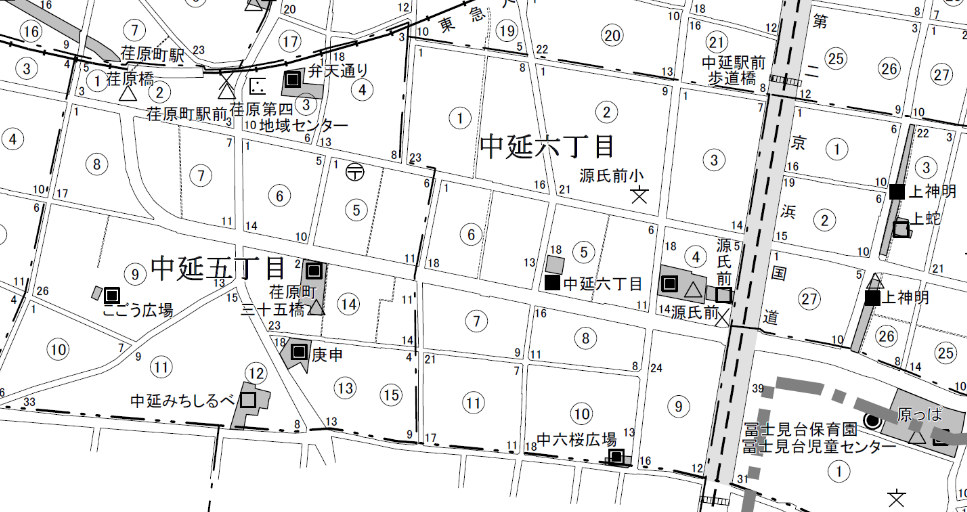 ３．工　事　概　要　■工事場所　　品川区中延五丁目6番先～中延六丁目7番先■工事期間令和４年１０月６日～令和５年３月２９日（昼間工事）■整備延長　延長約145ｍ（全延長約550ｍ）■整備幅員　約13ｍ（自転車通路：2ｍ）４．現　況　写　真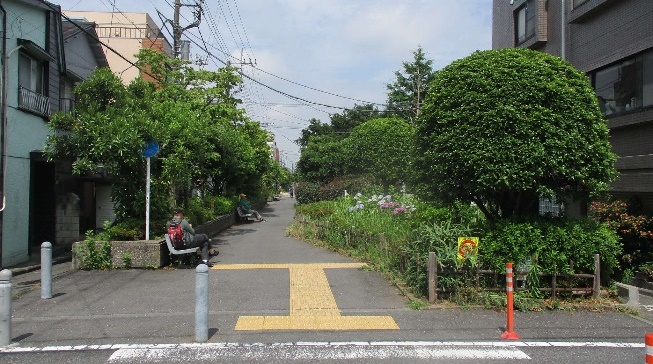 ５．計　画　平　面　図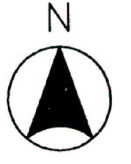 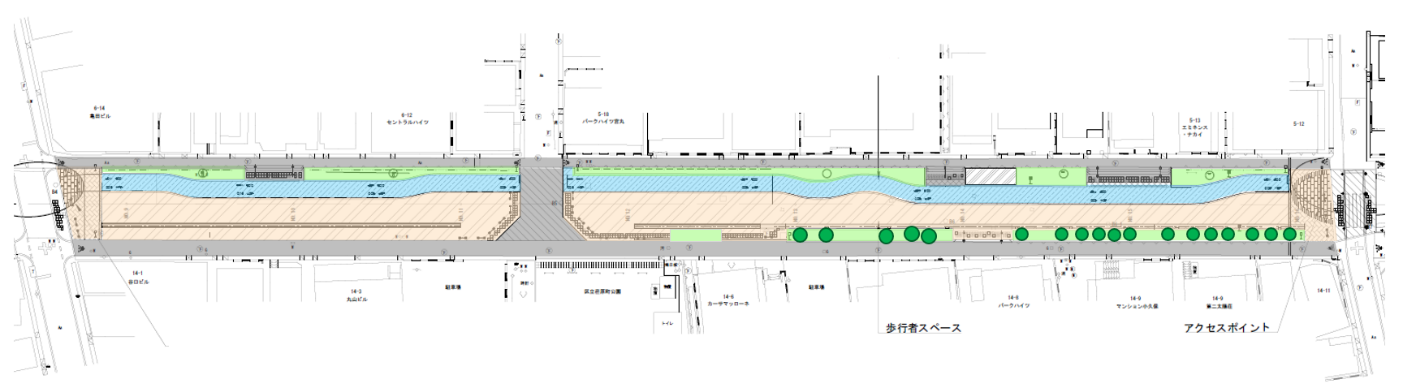 【整備イメージ】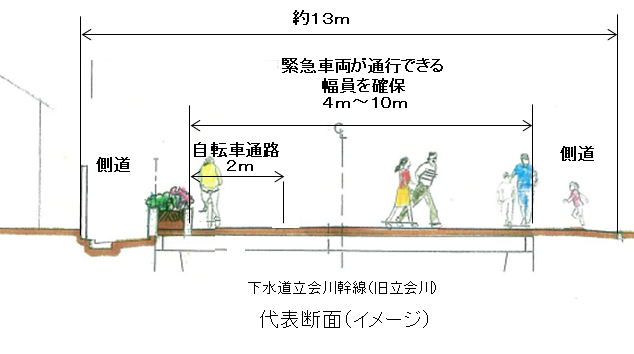 【参考】完成区間の現況写真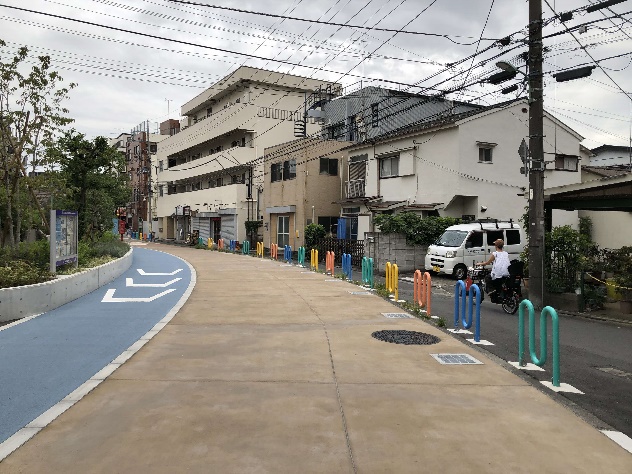 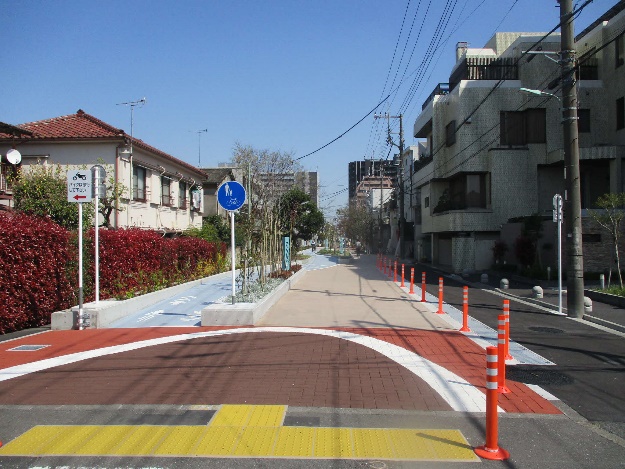 